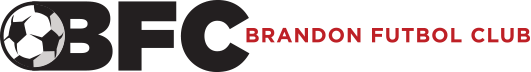 2021 - 2022 BFC Financial Aid Application		APPLICATION DEADLINE:  June 15th, 2021Brandon Futbol Club is pleased to offer a limited amount of financial aid, formerly known as the Scholarship Program, for players who need financial assistance. Please make sure all areas are completed and the application is signed.  Please attach supporting documentation proving financial need and email it to Wesley Noble, doc@brandonfc.com by the deadline stated above. Player Name: ____________________________________________________ Date of Birth: __________________Team: U- _______________________ Coach: ________________________________________________________Father’s Name: _________________________________________________ Phone #: _______________________Address: ______________________________________________________________________________________Email Address: _________________________________________________________________________________Mother’s Name: _________________________________________________ Phone #: ________________________Address:  ______________________________________________________________________________________Email Address: _________________________________________________________________________________Please list any other children playing with BFC:Name: _____________________________________________Team: U- ____________ Boy of Girl______________Name: _____________________________________________Team: U- ____________ Boy of Girl______________Name: _____________________________________________Team: U- ____________ Boy of Girl______________Please state your need for financial aid: ______________________________________________________________ __________________________________________________________________________________________________________________________________________________________________________________________________If your request is granted, you WILL BE asked to donate labor hours to Brandon Futbol Club to assist us in funding this program.  You will also be required to participate in team fundraisers, if offered.  You will be expected to be available to assist during the season.  If opportunities to serve are habitually missed or foregone, the committee has authority to suspend your child’s financial aid.  Please see below regarding areas you will be expected to assist the club: Tournament Staff (Rankin Super Cup or any other tournament BFC hosts), Field Maintenance (i.e. – painting sidelines), and Amphitheatre (Working concerts for BFC).  Signature_____________________________________________________________ Date: __________________CONFIDENTIAL APPLICATION FOR REVIEW BY COMMITTEE MEMBERS ONLY